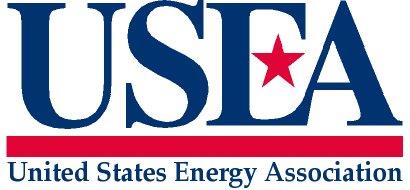 FOR IMMEDIATE RELEASE						March 2, 2017USEA congratulates newly confirmed U.S. Energy Secretary Rick Perry WASHINGTON, D.C. — U.S. Energy Association Executive Director, Barry Worthington congratulates Energy Secretary Rick Perry on his confirmation. In a statement, Worthington said, “President Trump made a great choice in nominating former Texas Governor Rick Perry to lead the Energy Department. Today Congress made an equally good decision confirming him.  Secretary Perry will transform the department using the same critical eye he used for years to effectively manage the State of Texas.  “Perry wisely managed his state’s broad energy portfolio. The industry in Texas reduced emissions significantly and advanced new technology to produce energy in a cleaner, more efficient way.“Governor Perry brings a refreshing problem-solving style. He is open, and willing to learn, and listen to counsel. He’s authentic.“USEA has always had a close relationship with the Department of Energy as our teams work together to develop new ways to manage our country’s resources, produce energy and support global energy security“We look forward to working with Energy Secretary Perry, and we stand with him as a resource.”If you would like to speak with Barry Worthington, please reach out to Dipka Bhambhani at 202-321-3337 or dbhambhani@usea.org. Please follow us on Twitter: @USEnergyAssn